正电子类放射性药物0期临床研究申请工作专家共识（广东省药学会2020年5月6日发布）1  背景新药研发的传统模式是通过大量的体外实验获取临床前数据，在此基础上向药品监管部门提出新药临床试验（investigational new drug, IND）申请，经批准后进入临床试验阶段[1]。药物的临床试验一般分为Ⅰ至Ⅳ期[2]，其中Ⅰ期临床试验是在健康人群或患者中（20~80名受试者）进行的测试，旨在初步确定剂量、评估药物的安全性；Ⅱ期临床试验是对更大的群体（100~300名受试者）进行试验，继续进行安全性及药物功效评估，其中又分为ⅡA阶段和ⅡB阶段，前者专注于剂量评估，后者专注于药效评估；Ⅲ期临床试验则针对大型患者组（300~3 000或更多）进行随机对照多中心试验，旨在与适应证当前治疗标准相比，对药物的有效性进行权威性评估，进而来确定是否达到新药获批标准；Ⅳ期临床试验为新药上市后应用研究阶段，其目的是考察在广泛应用条件下的药物疗效和不良反应，评价在普通或特殊人群中使用的利益与风险关系及改进给药剂量等。这种传统的药物研发模式由于进入临床研究前，研发团队缺乏药物在人体上的研究数据，使得药物在Ⅰ至Ⅲ期临床研究阶段风险较大。正电子发射断层扫描（positron emission tomography, PET）是一种依赖于正电子类放射性药物（PET药物）的成像手段，通过向生物体内注射PET药物，配合PET/CT、PET/MRI等扫描设备实现活体内示踪，无创、可视化、定量化研究PET药物在体内的生物分布、代谢及靶点信息等[3-6]。2020年初，暨南大学附属第一医院联合广东省药学会在《今日药学》杂志首次介绍了“正电子发射断层显像技术在药物开发0期临床研究中的应用”[7]。0期临床研究，也称为探索性新药临床试验（Exploratory Investigational New Drug, eIND）或者探索性临床试验（Exploratory Clinical Trials）[8,9]，旨在加快有前景的药物开发，在小规模受试人群（10~30名）中，通过微剂量研究快速获得药物在人体内的药代动力学（pharmacokinetics, PK）、药效学（pharmacodynamics, PD）等初步信息，为后期药物I-III期临床试验提高效率、节约资源[10-14]。“微剂量”，英文为microdosing，指不超过100 μg（对小分子药物而言）或无可见不良反应剂量的1/100，以较低这为准。微剂量是0期临床研究的核心因素，可确保药物注射到人体内不易引起病理生理反应，从而进行定量研究，以获得PK和PD初步信息[15,16]。常用的微剂量定量研究方法，包括液相色谱串联质谱联用技术（liquid chromatography-tandem mass spectrometry, LC-MS/MS）[17-19]、加速器质谱（accelerator mass spectrometry, AMS）[20-22]、PET成像[23-27]等。由于PET成像所依赖的PET药物以放射量（Becquerel, Bq）为剂量单位使用，在确保生产工艺的前提下，注射用PET药物化学剂量仅为纳克至微克级别[28]，不易引起不良反应，故符合“0 期临床研究”对微剂量的要求；同时，PET成像具有极高的灵敏度，可实现深层组织成像，在临床上广泛应用于局部或全身实时、动态、无创的定量影像学研究[29]，因此基于PET药物的0 期临床研究在加速推进新药研发与转化方面可发挥重要作用。在我国，PET药物的研究多集中于医疗机构，配合临床PET/CT或PET/MRI扫描设备对患者进行分子与功能影像研究。为规范医疗机构PET药物的制备和使用，原国家食品药品监督管理局和卫生部联合印发的《医疗机构制备正电子类放射性药品管理规定》[30]指出：医疗机构持有第Ⅱ类以上（含第Ⅱ类）《放射性药品使用许可证》可使用PET药物；医疗机构持有第Ⅲ类《放射性药品使用许可证》可将自行制备的18F-FDG，18F-NaF，13N-NH4+，15O-H2O，11C-Aceate, 11C-CO，11C-Methionine，11C-Choline，11C-FMZ，11C-Raclopride，11C-CTF，11C-NMSP等12种正电子类放射性药品进行人体显像研究。另外，持有最高级别《放射性药品使用许可证》（Ⅳ类）的医疗机构，除可制备并使用以上12个品种外，还可将自行研发的其它新型PET药物经过所在医疗机构内伦理审核，快速应用到临床开展0期临床研究，进而获取人体数据信息，推动疾病精准诊断，促进新药研发转化。因此，《放射性药品使用许可证》（Ⅳ类）是国内PET药物0期临床研究的“绿色通道”。本文针对PET药物0期临床研究制定此专家共识，意在指引PET药物0期临床研究的申请工作，最大程度确保PET药物的生产及质量控制、用药安全性与合理性，并为从事新药研发的高校、科研院所、企业、医疗机构等专业人员提供准确详实的临床数据，加速新药研发进度，最终使广大患者获益。2  正电子类放射性药物0期临床研究申请工作专家共识本文中所描述的专家共识仅限定于PET药物申请0期临床研究中围绕PET药物的相关工作，对具体的0期临床研究方案、申请IND推进临床Ⅰ、Ⅱ、Ⅲ期研究不做赘述。2.1  制定相关受控文件为确保PET药物的生产及使用规范，各医疗机构需建立《放射性药物（源）应急处理预案》《辐射防护制度》《卫生管理制度》等规章制度，确立放射性药物（源）的负责人。规章制度需设立明确的保管人、制定人，最终由各单位医务部负责人签字、盖章完成受控。2.2  PET药物生产工艺流程该环节的目的是保证PET药物生产的可控性、重复性、可追溯性。各单位在进行PET药物制备时，需制定完善的《放射性药品研制与数据记录报告规范》，对合成工艺中涉及的反应参数、自动化模块及程序信息、过程参数、结果数据等进行严格记录，由放射性药物合成人员（核医学化学师）签名、放射性药物（源）负责人签名确认，作为申报伦理审核的重要审查资料。本专家共识对《放射性药品研制与数据记录报告规范》中各条目进行具体阐述，供各医疗机构参考执行。2.2.1  标明制备的PET药物的名称，标记日期。参考格式如下：     18F-FMISO，2020年4月1日2.2.2  标明放射性标记反应方程式。参考格式如下：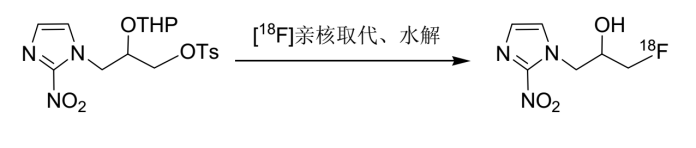 2.2.3  标明放射性标记反应的条件。包含但不限如下信息：     ① 标记前体来源：采购于某公司（需写明产品编号并含有质量报告）；或自行制备合成（需附有完善的质量检测报告，含1H NMR，13C NMR，高分辨质谱，HPLC纯度数据）     ② 标记前体性状与用量     ③ 溶剂及耗材的种类、来源与用量：反应所需的如乙腈、DMF或DMSO等溶剂，反应过程所需的各类固相萃取柱、滤膜等耗材，需记录品牌、采购于某公司、货号等信息     ④ 18F标记时，需标明QMA淋洗液的种类、配置方式、用量     ⑤ 标记反应温度、时间     ⑥ 写明用于PET药物标记自动化合成模块的型号、程序文件名称     ⑦ 其它放射性标记反应必要参数信息2.2.4  标明PET药物的分离纯化条件   ① 不使用高效液相色谱分离纯化：说明原因及如何保证分离效果     ② 常规使用高效液相色谱分离纯化：说明分离用（半）制备色谱柱的型号规格、洗脱溶液（包括溶剂种类与比例）、流速、紫外检测器的波长；标记过程中需记录色谱柱的柱压，PET药物的保留时间2.2.5  标明PET药物的制剂化条件，包含但不限于如下信息：     ① 若采用固相萃取柱浓缩，需注明规格、型号     ② 最终产品的制剂形式，包括溶剂种类、体积等2.2.6  记录开始反应时间及放射性起始量、反应结束时间及放射性药品放射量，计算标记产率2.3  PET药物制备后的质量控制该环节的目的是保证自行制备的PET药物质量，以确保用药安全。本专家共识将参考《中国药典》（2020版）[31]、《正电子类放射性药品质量控制指导原则》[32]等相关法规关于18F-FDG指定条目的质量控制要求，并根据国际权威期刊研究成果[33-35]提出对新研制PET药物的质量控制要求，供各医疗机构参照执行。2.3.1  性状检查  透过铅玻璃目测，观察产品性状。检查标准：无色或淡黄色、澄清、透明液体。2.3.2  pH值检查  取制剂化的PET药物1滴，滴于经校正的精密pH试纸上，与标准色板相比较。检查标准：根据不同的制剂化方法，pH值存在一定合理范围，一般需在4.5~8.5左右，如超过该范围，需做合理性说明。2.3.3  半衰期检查  取制剂化的PET药物，用活度计测量其初始放射量并记录初始时间点，然后按一定时间间隔测定样品放射量，测量次数不少于3次，测定总时间不低于固有半衰期的1/4，以时间为横坐标，放射量半对数值为纵坐标，作图并计算产品半衰期。检查标准：与固有半衰期比较，误差应不大于5%。2.3.4  放射性浓度检查  准确吸取制剂化的PET药物适量作为供试品溶液，记录体积V（mL），将供试品溶液置于活度计中，记录供试品的放射性活度A（mCi）及测量时间，放射性浓度为在该时间点下的A/V（mCi/mL）。检查标准：制备完成时的放射性浓度应不低于10 mCi/mL。2.3.5  放射化学纯度测定  推荐使用分析型高效液相色谱设备，紫外检测器串联放射性检测器，记录如下信息：进样量、分析用高效液相色谱柱型号规格、洗脱溶液（包括溶剂种类与比例）、流速、紫外检测器波长、运行过程中色谱柱柱压、放射性药物保留时间，要求使用不少于3种条件进行测试（可更换不同型号规格色谱柱或洗脱溶液体系）。检查标准：每种条件下的放射化学纯度均不低于95%，需附每种条件下的HPLC色谱图。如采用其他形式的测试方法（如放射性薄层色谱扫描测试）需说明原因。2.3.6  放射性药物一致性测试  推荐使用分析型高效液相色谱设备，紫外检测器串联放射性检测器。取制剂化的PET药物适量，与对应的结构相同的非放射性化合物（标准品）适量混合，共同注射入高效液相色谱仪，观察紫外检测器出峰时间与放射性检测器出峰时间的一致性。检查标准：保留时间应具有一致性，并考虑两种检测器串联方式及管路长度对保留时间的影响因素。如采用其他形式的测试方法需说明原因。2.3.7  放射性核纯度  取制剂化的PET药物适量，利用锗半导体多道 γ 谱仪测量法进行测定，其 γ 能谱图中除0.511 MeV和可能会有的合成峰1.022 MeV外应无别的峰出现。2.3.8  药品稳定性  对制剂化的PET药物，测试其在两个核素半衰期内的稳定性，次数不小于2次；测试方法及记录内容参照“2.3.5”。2.3.9  相转移催化剂残余剂量测定  18F-从阴离子交换柱上淋洗时，需采用相转移催化剂，①如采用K2CO3搭配K222，要求制剂化的PET药物中K222残余量小于50 µg∙mL-1；②如采用季铵盐，参照EP要求[36]制剂化的PET药物中季铵盐残余量小于2.6 mg/注射体积。各医疗机构可自行建立测试方法并进行方法学验证。2.3.10  金属残余量测试  测试方法参考《中国药典》（2020版）。2.3.11  溶剂残余量测试  推荐采用气相色谱方法（GC）测定放射性药品中的溶剂残余，要求乙腈含量不大于 0.041%，N,N-二甲基甲酰胺不大于0.088%，甲醇不大于0.3%，丙酮不大于0.5%；如操作过程中使用到其它溶剂，参照《中国药典》（2020版）进行溶剂残余量检测。2.3.12  细菌测试  要求放射性药品为无菌落发育。2.3.13  内毒素测试  要求放射性药品每1 mL制剂中，内毒素的量应小于15 EU。2.3.14  说明   （1）医疗机构需根据“2.2”的生产工艺流程连续制备6批次正电子类放射性药品，并满足“2.3”的质量控制要求。（2）针对“2.3”中的列举项目，除“2.3.9”和“2.3.10”属于条件型检查项目外，其余项目均推荐为必要检查项目，上报本单位伦理审核时须有详细记录。（3）针对“2.3”列举项目，医疗机构可自行检查，也可将非放射性检查项目“2.3.9”至“2.3.13”委托第三方进行检查，出具检测报告。（4）通过伦理审批进行0期临床研究所使用的PET药物，参照《正电子类放射性药品质量控制指导原则》[32]进行质量控制，特别说明，每批次药物在使用前须进行“2.3.1”“2.3.2”“2.3.4”“2.3.5”即时性检测；结合各医疗机构实际情况，每3~6个月进行1次追溯性检验。2.4  PET药物在啮齿类动物体内研究数据该环节的目的是获取PET药物在啮齿类动物体内的分布、代谢、特异性等信息，有助于开发者及伦理委员会专家决定是否进行0期临床研究。本专家共识根据相关研究论文报道，结合本领域专家前期研究经验，列举如下常规性操作供各单位参考执行。凡可提供放射性药品在啮齿类动物体内分布、代谢、特异性等信息的其它操作方法，伦理委员会对其进行评估，认定有效后给予认可。2.4.1  动物PET/CT或PET/MRI显像  根据研制的PET药物功能不同，可采用野生型动物或疾病模型动物进行动物PET显像。要求：针对相同的实验操作，实验用鼠每组不得少于5只。2.4.2  动物体内分布实验  根据所研制PET药物不同功能，可采用野生型动物或疾病模型动物，定点解剖，要求不得少于5个时间点（具体时间节点根据PET药物功能，由开发者自行设计并说明原因），每个时间点解剖数量不少于5只，获取各组织器官，利用伽马计数仪对药物体内分布进行定量化研究。以上两部分内容，可根据医疗机构设备配置条件，任选其一进行测试。2.4.3  临床前啮齿类动物安全性测试  根据PET药物比活度计算显像所用的药物化学剂量，依据该化学剂量的100倍，向实验组鼠（5只）体内注射该PET药物对应的标准品，对照组鼠（5只）体内注射等体积生理盐水，10个半衰期后解剖，观察相应组织器官是否有衰竭现象。通过要求：未出现明显器官衰竭。2.5  PET药物在非人灵长类动物体内研究数据该环节的目的是获取PET药物在高级别非人灵长类动物体内的分布、代谢、特异性等信息，有助于开发者及伦理委员会专家决定是否进行0期临床研究。由于非人灵长类动物（恒河猴、食蟹猴、狒狒等）身体结构、发育等与人相似度高，在美国、日本、加拿大等发达国家的科研机构、制药企业等利用非人灵长类动物进行临床前研究，已得到广泛认可[37-39]。因此本专家共识推荐在0期临床研究前，应用医疗机构自行制备的PET药物进行非人灵长类动物体内显像研究（尤其是脑部）获取必要数据，从而提高人体转化的可行性。同时，本专家共识不推荐对非人灵长类动物进行解剖性的相关研究，但如确有必要，需说明原因并获取完善的动物伦理方可进行。    根据研制的PET药物功能不同，可采用野生型或疾病模型猴进行大动物PET显像，要求针对相同的实验操作，实验用猴每组不少于3只，增加例数更有利于通过伦理审批进入0期临床研究。2.6  剂量学计算该环节的目的是辅助开发者进行PET药物内辐射吸收剂量计算，以确定该PET药物在进行后续0期临床研究时应采用的注射放射剂量，辅助开发者设计0期临床研究，属于推荐必要执行环节。数据可源于“2.4.1”动态全过程各器官显像，或“2.4.2”多时间点解剖各器官放射剂量，或推荐采用“2.5”动态全过程实验猴各器官显像数据，可应用OLINDA[40]或同等软件进行计算。2.7  伦理申报将相关材料整理后，提交所在医疗机构科研伦理委员会进行审核。材料整理：伦理申请者应根据“2.1”至“2.6”的指南，整理PET药物相关研究资料，并由放射性药物（源）负责人签字确认真实可信。资料分为纸质版及幻灯片版，前者交于所在医疗机构科研伦理委员会专家审阅并归档，后者用于现场答辩。3  总结本文从PET药物研究的受控文件制定、生产工艺、质量控制、动物体内研究、剂量学研究及伦理申报等方面进行详细阐述，旨在最大程度确保PET药物生产及质量控制的安全性与合理性，帮助相关人员快速、规范地开展0期临床研究，加速新药研发进度、推进新药临床转化，进而为从事新药研发的高校、科研院所、企业、医疗机构等专业人员提供临床数据，从而为PET药物的研发及临床应用提供新思路。参考文献：[1] 国家药监局，国家卫生健康委. 关于发布药物临床试验质量管理规范的公告.2020年第57号[Z].2020-04-23.[2] 广东省药学会.药物临床试验 药物管理·广东共识（2020年版）[J/OL].今日药学:1-9[2020-04-29].http://kns.cnki.net/kcms/detail/44.1650.r.20200420.1117.002.html.[3] Phelps M E. Positron emission tomography provides molecular imaging of biological processes[J]. Proc Natl Acad Sci USA, 2000, 97(16): 9226.[4] Willmann J K, van Bruggen N, Dinkelborg L M, et al. Molecular imaging in drug development[J]. Nat Rev Drug Discovery,2008, 7(7): 591.[5] Ametamey S M, Honer M, Schubiger P A. Molecular imaging with PET[J]. Chem Rev, 2008,108(5): 1501.[6] Suridjan I, Comley R A, Rabiner E A. The application of positron emission tomography (PET) imaging in CNS drug development[J]. Brain Imaging Behav, 2019, 13: 354.[7]侯露,蔡其君,王璐,等.正电子发射断层显像技术在药物开发0期临床研究中的应用[J].今日药学,2020,30(2):99-105.[8] FDA. Guidance for Industry, Investigators, and Reviewers Exploratory IND Studies (2006)[EB/OL]. http://www.fda.gov/downloads/Drugs/GuidanceComplianceRegulatoryInformation/Guidances/UCM078933pdf.[9]张骏,宋紫辉,蔡永明,等.0期临床试验:新药临床研究的新模式[J].首都医科大学学报,2011,32(4):581-585.[10] FDA. Innovation or Stagnation: Challenge and Opportunity on the Critical Path to New Medical Products (2004)[Z].[11] ICH. Guidance on Nonclinical Safety Studies for the Conduct of Human Clinical Trials and Marketing Authorization for Pharmaceuticals M3(R2)[C]. In: International Conference on Harmonization of Technical Requirements for Registration of Pharmaceuticals for Human Use 8-16 (ICH Secretariat, Geneve, Switzerland, 2009).[12] 刘昌孝.转换医学在新药研究开发中的应用[J].现代药物与临床,2010,25(5):321-326.[13] Calfee J E. Radiopharmaceuticals: Drug Development and Regulatory Issues. Molecular Imaging. In: Molecular Imaging[J]. Springer, 2009：351-361.[14] Schwarz S W, Oyama R. The Role of Exploratory Investigational New Drugs for Translating Radiopharmaceuticals into First-in-Human Studies[J]. J Nucl Med,2015, 56(4): 497.[15] Burt T, Yoshida K, Lappin G, et al. Microdosing and other phase 0 clinical trials: facilitating translation in drug development[J]. Clin Transl Sci, 2016, 9(2): 74.[16] Rowland M. Microdosing and the 3Rs. In: National Centre for the Replacement, Refinement & Reduction of animals in Research(NC3Rs)[J].Journal of the American Association for Laboratory Animal Science,2015,54(2):198-208.[17] Niessen W M A. Liquid chromatography-mass spectrometry (3rd edition)[J]. Chromatographic Science Series, 2008, 28(4):2039.[18] Yuan H, Wang F, Tu J, et al. Determination of lovastatin in human plasma by ultra-performance liquid chromatography-electrospray ionization tandem mass spectrometry and its application in a pharmacokinetic study[J]. J Pharm Biomed Anal, 2008, 46: 808-813.[19] Cápka V, Carter S J. Minimizing matrix effects in the development of a method for the determination of salmeterol in human plasma by LC/MS/MS at low pg/mL concentration levels[J]. J Chromatogr B Analyt Technol Biomed Life Sci, 2007, 856: 285-293.[20] Lappin G, Garner R C. Ultra-sensitive detection of radiolabeled drugs and their metabolites using accelerator mass spectrometry[C]. In: Handbook of Analytical Separations. Wilson I (Ed.). Elsevier, 2003, Amsterdam, The Netherlands: 331-349.[21] Prakash C, Shaffer C L, Tremaine L M, et al. Application of liquid chromatography-accelerator mass spectrometry (LC-AMS) to evaluate the metabolic profiles of a drug candidate in human urine and plasma[J]. Drug Metab Lett, 2007, 1(3): 226-231.[22] Lappin G, Garner R C. Big physics, small doses: the use of AMS and PET in human microdosing of development drugs[J]. Nat Rev Drug Discov,2003, 2(3): 233-240.[23] Bergstrom M, Grahnen A, Langstrom B. Positron emission tomography microdosing: a new concept with application in tracer and early clinical drug development[J]. Eur J Clin Pharmacol, 2003, 59(5-6): 357-366.[24] Uppoor R S, Mummaneni P, Cooper E, et al. The use of imaging in the early development of neuropharmacological drugs: a survey of approved NDAs[J]. Clin Pharmacol Ther, 2008, 84(1): 69-74.[25] Saleem A, Yap J, Osman S, et al. Modulation of fluorouracil tissue pharmacokinetics by eniluracil: in-vivo imaging of drug action[J]. Lancet, 2000, 355(9221): 2125-2131.[26] Brunner M, Langer O, Dobrozemsky G, et al. [18F]Ciprofloxacin, a new positron emission tomography tracer for noninvasive assessment of the tissue distribution and pharmacokinetics of ciprofloxacin in humans[J]. Antimicrob Agents Chemother, 2004, 48(10): 3850-3857.[27] Bauer M, Langer O, Dal-Bianco P, et al. A positron emission tomography microdosing study with a potential antiamyloid drug in healthy volunteers and patients with Alzheimer's disease[J]. Clin Pharmacol Ther,2006, 80(3): 216-227.[28] Wagner C C, Muller M, Lappin G,et al. Positron emission tomography for use in microdosing studies[J]. Curr Opin Drug Discov Devel, 2008, 11(1): 104-110.[29] Nutt R. 1999 ICP Distinguished Scientist Award. The history of positron emission tomography[J]. Mol Imaging Biol,2002, 4(1):11-26.[30] 国家食品药品监督管理局,中华人民共和国卫生部.关于印发《医疗机构制备正电子类放射性药品管理规定》的通知. 国食药监安〔2006〕4号[Z].2006-01-05.[31] 国家药典委员会.中华人民共和国药典[M].北京：中国医药科技出版社，2020.[32] 国家食品药品监督管理局.关于印发《正电子类放射性药品质量控制指导原则》的通知.国食药监安〔2004〕324号[Z].2004-07-05.[33] Shoup T M, Yokell D L, Rice P A, et al. A concise radiosynthesis of the tau radiopharmaceutical, [18F]T807[J]. J Labelled Comp Radiopharm, 2013, 56(17):736-740.[34] Wang L, Yao S, Tang R, et al. A Concisely Automated Synthesis of TSPO Radiotracer [18F]FDPA Based on Spirocyclic Iodonium Ylide (SCIDY) Method and Validation for Human Use[J]. J Labelled Comp Radiopharm, 2020,63(10):1-11. [35] Liang S H, Wang L, Stephenson N A, et al. Facile 18F Labeling of Non-activated Arenes via a Spirocyclic Iodonium(III) Ylide Method and its Application in the Synthesis of the mGluR5 PET Radiopharmaceutical [18F]FPEB[J]. Nat Protoc, 2019, 14: 1530-1545.[36] European Directorate for the Quality of the Medicines (EDQM). European Pharmacopoeia[M]. Strassbourg, France, 2014.[37] Boelsterli U A. Animal models of human disease in drug safety assessment[J]. J Toxicol Sci, 2003, 28(3): 109-130.[38] Capitanio J P, Emborg M E. Contributions of non-human primates to neuroscience research[J]. Lancet 2008, 371(9618):1126-1161.[39] Bluemel J, Korte S, Schenck E, et al. The Nonhuman Primate in Nonclinical Drug Development and Safety Assessment[M]. Academic Press, 2015.[40] Stabin M G, Sparks R B, Crowe E. OLINDA/EXM: the second-generation personal computer software for internal dose assessment in nuclear medicine[J]. J Nucl Med,2005, 46(6):1023-1027.起草专家组：名誉顾问:杨宝峰哈尔滨医科大学中国工程院院士徐安定暨南大学附属第一医院二级教授、院长顾问:徐浩暨南大学附属第一医院二级教授、主任医师郑志华广东省药学会主任药师、副理事长兼秘书长谢艳康广东省药品监督管理局一级主任科员张明荣日本国立放射线医学综合研究所教授梁欢哈佛大学教授郑超耶鲁大学研究员执笔:王璐暨南大学附属第一医院副研究员王景浩暨南大学附属第一医院副主任药师成员（按姓氏拼音排列）:成员（按姓氏拼音排列）:白卫滨暨南大学教授陈杰安深圳湾实验室研究员杜进中国同辐股份有限公司总工程师范磊广东蓝岛生物技术有限公司总工程师郭若汨中山大学附属第三医院副主任医师纪卫东中山大学附属第一医院研究员金伟军暨南大学附属第一医院副主任药师李茹冰中国科学院大学深圳医院主任技师梁海海哈尔滨医科大学研究员刘密苏州大学教授娄秀涛哈尔滨工业大学教授秦伟深圳百奥捷生物科技有限公司研究员孙艳解放军总医院主任药师王若伦广州医科大学附属第二医院主任药师王勇广东省药学会学术部主任吴晓松暨南大学附属第一医院主任药师吴新荣南部战区总医院主任药师伍俊妍中山大学孙逸仙纪念医院主任药师杨光暨南大学教授杨敏广东省人民医院主任药师翟东旭多伦多大学研究员张英俊广东东阳光药业有限公司研究员张志东暨南大学附属第一医院副主任药师